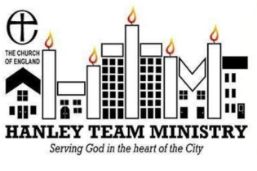 Team Eucharist for Easter SeasonALL WELCOMEGreetingGrace, mercy and peacefrom God our Fatherand the Lord Jesus Christbe with youAll   and also with you.HymnPrayer of PreparationAll   Almighty God,       to whom all hearts are open,       all desires known,       and from whom no secrets are hidden:       cleanse the thoughts of our hearts       by the inspiration of your Holy Spirit,       that we may perfectly love you,       and worthily magnify your holy name;       through Christ our Lord.       Amen.Invitation to ConfessionChrist died to sin once for all, and now he lives to God.Let us renew our resolve to have done with all that is evil and confess our sins in penitence and faith.cf Romans 6.10Jesus Christ, risen Master and triumphant Lord,we come to you in sorrow for our sins,and confess to you our weakness and unbelief.We have lived by our own strength,and not by the power of your resurrection.In your mercy, forgive us.All    Lord, hear us and help us.We have lived by the light of our own eyes,as faithless and not believing.In your mercy, forgive us.All    Lord, hear us and help us.We have lived for this world alone,and doubted our home in heaven.In your mercy, forgive us.All    Lord, hear us and help us.AbsolutionMay God who loved the world so muchthat he sent his Son to be our Saviourforgive you your sins and make you holy to serve him in the world,through Jesus Christ our Lord. All  Amen.                              GloriaCollect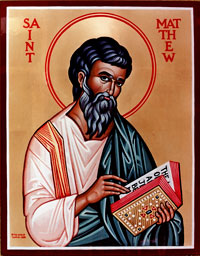 Bible reading(s)HymnGospelSermon Creed Let us declare our faith in God.All   We believe in God the Father,        from whom every family        in heaven and on earth is named.        We believe in God the Son,        who lives in our hearts through faith,        and fills us with his love.        We believe in God the Holy Spirit,        who strengthens us        with power from on high.        We believe in one God;        Father, Son and Holy Spirit.       Amen.			cf Ephesians 3IntercessionWe pray for the mission and ministry of the Church in this CityAll  Lord of the Church,
       thank you for your presence in the centre of     
       Stoke-on-Trent.
       We acknowledge the fragility of our current      
       situation.
       We open ourselves to the new thing you  
       would do in us and through us. 
       We seek your guidance and way forward.
       Deliver us from evil.
       Bless this region, our structures and   
       networks,
       that alongside all people of good will
       we may play our part in your kingdom
       in the name of Jesus Christ
       in the power of the Holy Spirit. Amen. 
Introduction to the PeaceThe risen Christ came and stood among his disciples and said, ‘Peace be with you.’Then were they glad when they saw the Lord. Alleluia.			John 20.19, 20The peace of the Lord be always with youAll   and also with you.Let us offer one another a sign of peace.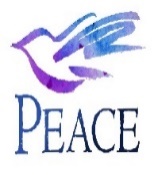 Offertory hymn Prayer at the Preparation of the Table Risen Lord Jesus Christ,we believe you, and all we have heard is true.When you break bread may we recognize you as the fire that burns within us,that we may bring light to your world.All    Amen.The Eucharistic Prayer      The Lord is hereAll  His Spirit is with us.      Lift up your hearts.All  We lift them to the Lord.      Let us give thanks to the Lord our God.All  It is right to give thanks and praise.The president praises God for his mighty actsAll  Holy, holy, holy Lord,       God of power and might,       heaven and earth are full of your glory.       Hosanna in the highest.       Blessed is he who comes       in the name of the Lord.The president recalls the Last SupperGreat is the mystery of faithAll  Christ has died:       Christ is risen:       Christ will come again.and the prayer endsAll  Blessing and honour and glory and power       Be yours for ever and ever.OrAll  Amen.As our Saviour taught us, so we prayAll  Our Father in heaven,       hallowed be your name,
       your kingdom come,
       your will be done,
       on earth as in heaven.
       Give us today our daily bread.
       forgive us our sins
       as we forgive those who sin against us.
       Lead us not into temptation
       but deliver us from evil.
       For the kingdom, the power,
       and the glory are yours
       now and for ever. AmenThe president breaks the consecrated bread       We break this bread       To share in the body of Christ.All  Though we are many, we are one body,       because we all share in one bread.The Agnus Dei may be said or sungThe president says the invitation to communion    Jesus is the Lamb of God
       who takes away the sin of the world.       Blessed are those who are called to his        
       supper.All  Lord, I am not worthy to receive you,       but only say the word, and I shall be healedAuthorised words of distribution are used.The president and people receive communion.Prayer after CommunionThe Post Communion or another suitable prayer is said.All   Almighty God,       we thank you for feeding us       with the body and blood of your Son Jesus        
       Christ.       Through him we offer you our souls and     
       bodies to be a living sacrifice.        Send us out in the power of your Spirit        to live and work        to your praise and glory. Amen.BlessingNoticesClosing HymnEndingGo in peace to love and serve the Lord All  In the name of Christ. Amen.